湖北省高速公路实业开发有限公司本部中层正职管理岗位竞岗报名表填表时间：2024年   月    日填报说明：表中涉及时间一律精确到月，格式为yyyy.mm。姓名性别性别出生年月(以档案记载为准)出生年月(以档案记载为准)出生年月(以档案记载为准)近期彩色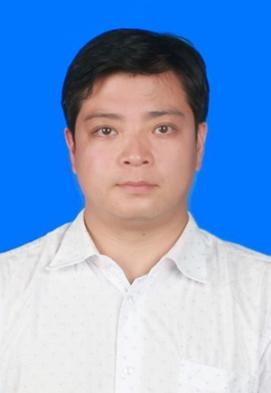 免冠正面照片近期彩色免冠正面照片民族籍贯籍贯户口所在地户口所在地户口所在地近期彩色免冠正面照片近期彩色免冠正面照片参加工作时间入党时间入党时间健康状况健康状况健康状况近期彩色免冠正面照片近期彩色免冠正面照片身份证号联系电话近期彩色免冠正面照片近期彩色免冠正面照片学历学位全日制教育全日制教育毕业院校系及专业毕业院校系及专业毕业院校系及专业学历学位在职教育在职教育毕业院校系及专业毕业院校系及专业毕业院校系及专业专业技术任职资格2023年年度考核等次2023年年度考核等次2023年年度考核等次工作单位及现任职务工作单位及现任职务工作单位及现任职务申报岗位申报岗位申报岗位                                 （限报1个岗位）                                 （限报1个岗位）                                 （限报1个岗位）                                 （限报1个岗位）                                 （限报1个岗位）                                 （限报1个岗位）                                 （限报1个岗位）                                 （限报1个岗位）                                 （限报1个岗位）主要学习经历（大中专及以上）主要学习经历（大中专及以上）主要学习经历（大中专及以上）主要学习经历（大中专及以上）主要学习经历（大中专及以上）主要学习经历（大中专及以上）主要学习经历（大中专及以上）主要学习经历（大中专及以上）主要学习经历（大中专及以上）主要学习经历（大中专及以上）主要学习经历（大中专及以上）主要学习经历（大中专及以上）起止时间起止时间起止时间学校学校学校学校专业专业专业专业是否全日制主要工作经历主要工作经历主要工作经历主要工作经历主要工作经历主要工作经历主要工作经历主要工作经历主要工作经历主要工作经历主要工作经历主要工作经历起止时间起止时间起止时间起止时间工作单位及部门工作单位及部门工作单位及部门工作单位及部门职务（岗位）及职级职务（岗位）及职级职务（岗位）及职级职务（岗位）及职级家庭主要成员家庭主要成员家庭主要成员家庭主要成员家庭主要成员家庭主要成员家庭主要成员家庭主要成员家庭主要成员家庭主要成员家庭主要成员家庭主要成员与本人的关系与本人的关系与本人的关系与本人的关系姓名姓名姓名姓名政治面貌及工作职务政治面貌及工作职务政治面貌及工作职务政治面貌及工作职务配偶配偶配偶配偶张三张三张三张三中共党员Xxxx公司职员中共党员Xxxx公司职员中共党员Xxxx公司职员中共党员Xxxx公司职员儿子/女儿儿子/女儿儿子/女儿儿子/女儿父亲父亲父亲父亲母亲母亲母亲母亲申报岗位的个人优势(内容真实，语言精练，理由充分，500字左右）本人签名：                                                       年     月     日申报岗位的个人优势(内容真实，语言精练，理由充分，500字左右）本人签名：                                                       年     月     日申报岗位的个人优势(内容真实，语言精练，理由充分，500字左右）本人签名：                                                       年     月     日申报岗位的个人优势(内容真实，语言精练，理由充分，500字左右）本人签名：                                                       年     月     日申报岗位的个人优势(内容真实，语言精练，理由充分，500字左右）本人签名：                                                       年     月     日申报岗位的个人优势(内容真实，语言精练，理由充分，500字左右）本人签名：                                                       年     月     日申报岗位的个人优势(内容真实，语言精练，理由充分，500字左右）本人签名：                                                       年     月     日申报岗位的个人优势(内容真实，语言精练，理由充分，500字左右）本人签名：                                                       年     月     日申报岗位的个人优势(内容真实，语言精练，理由充分，500字左右）本人签名：                                                       年     月     日申报岗位的个人优势(内容真实，语言精练，理由充分，500字左右）本人签名：                                                       年     月     日申报岗位的个人优势(内容真实，语言精练，理由充分，500字左右）本人签名：                                                       年     月     日申报岗位的个人优势(内容真实，语言精练，理由充分，500字左右）本人签名：                                                       年     月     日个人承诺个人承诺本人承诺：上述各项内容填报属实，若所填报内容与实际不符，由本人承担相应责任。本人签字：                   年    月   日本人承诺：上述各项内容填报属实，若所填报内容与实际不符，由本人承担相应责任。本人签字：                   年    月   日本人承诺：上述各项内容填报属实，若所填报内容与实际不符，由本人承担相应责任。本人签字：                   年    月   日本人承诺：上述各项内容填报属实，若所填报内容与实际不符，由本人承担相应责任。本人签字：                   年    月   日本人承诺：上述各项内容填报属实，若所填报内容与实际不符，由本人承担相应责任。本人签字：                   年    月   日本人承诺：上述各项内容填报属实，若所填报内容与实际不符，由本人承担相应责任。本人签字：                   年    月   日本人承诺：上述各项内容填报属实，若所填报内容与实际不符，由本人承担相应责任。本人签字：                   年    月   日本人承诺：上述各项内容填报属实，若所填报内容与实际不符，由本人承担相应责任。本人签字：                   年    月   日本人承诺：上述各项内容填报属实，若所填报内容与实际不符，由本人承担相应责任。本人签字：                   年    月   日本人承诺：上述各项内容填报属实，若所填报内容与实际不符，由本人承担相应责任。本人签字：                   年    月   日